郑跃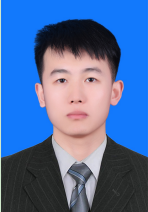 一、个人基本信息郑跃，男，博士，副教授（低职高聘），西安建筑科技大学结构工程专业博士。主要研究方向RC结构弹塑性地震反应分析、耐久性与可靠性评价、震害预测与损失评估、抗震韧性评价等。二、其他学习、工作经历2022.09—至今，河北大学，副教授（低职高聘）2016.09-2022.06，西安建筑科技大学，结构工程专业，工学博士2012.09-2016.06，河北农业大学，土木工程专业，工学学士三、主讲课程：《结构智能检测与监测》《结构智能检测与监测实验》四、发表论文情况：(包括论文题目、发表时间等）[1] Zheng Yue, Zheng Shansuo, Yang Lu. Experimental study and numerical model of the seismic behavior of reinforced concrete beams in an artificial corrosion environment [J]. Journal of Building Engineering, 2022, 46, 103705.[2] Zheng Yue, Zheng Shansuo, Yang Lu. Experimental study and analytical model of the bond behavior of corroded reinforcing steel bars in concrete [J]. Construction and Building Materials, 2022, 327, 126991.[3] Zheng Yue, Zheng Shansuo, Yang Lu. Experimental study on the seismic behavior of corroded reinforced concrete walls in an artificial climate corrosion environment [J]. Engineering Structures, 2022, 252, 113469.[4] Zheng Yue, Fang Youliang, Ma Hongqiang. Bond-slip model of corroded reinforced concrete and its application in members [J]. Journal of Earthquake Engineering, 2022, 1-28.[5] 郑山锁, 郑跃, 董立国. 酸雨环境下锈蚀RC剪力墙恢复力模型研究[J]. 工程力学, 2019, 36(10): 75-85.[6] 郑跃, 郑山锁, 董立国. 酸雨环境下腐蚀RC剪力墙抗震性能试验研究[J]. 工程力学, 2019, 37(5): 190-198.[7] 郑山锁, 郑跃, 董立国. 近海环境下锈蚀箍筋约束混凝土本构模型[J]. 浙江大学学报(工学版), 2020, 54(1): 48-56.[8] 郑跃, 郑山锁, 明铭. 酸雨侵蚀箍筋约束混凝土本构模型研究[J]. 湖南大学学报(自然科学版), 2021, 48(1): 135-143.[9] 郑山锁, 郑跃, 刘华. 氯盐侵蚀RC节点抗震性能与数值模拟方法[J]. 华中科技大学学报(自然科学版), 2021, 49(6): 109-115.[10] 郑跃, 郑山锁, 董立国. 锈蚀钢筋混凝土柱等效塑性铰长度计算方法[J]. 中南大学学报(自然科学版), 2021, 52(12): 4424-4433.[11] 郑跃, 贺金川, 郑山锁. 中国地震灾害损失评估系统研究[J]. 自然灾害学报, 2020, 29(04): 34-42.[12] 郑山锁, 杨松, 郑跃. 吊顶系统抗震性能研究综述[J]. 工程力学, 2021, 38(9): 1-14.[13] 郑山锁, 杨建军, 郑跃. 锈蚀钢筋混凝土粘结滑移性能综述[J]. 材料导报, 2020, 34(2): 1221-1226.五、获得项目情况：（包括项目名称、项目级别、项目资助额度、获得项目时间等）1、既有RC框架结构全寿命抗震能力评定理论研究，河北大学高层次人才引进项目，2022.10-2025.09，50万元，主持。2、既有建筑震损机理与剩余抗震能力评定方法研究（2019YFC1509302），国家重点研发计划课题，2020.1-2023.12，288万元，参与。六、获奖情况：（包括获奖名称，获奖级别、获奖时间）1、城市多零期建筑震害模拟与评估关键技术研究及软件集成与示范，陕西省高等学校科学技术一等奖，2019。七、出版著作、教材情况：（包括名称、出版社、出版时间）1、近海大气环境下钢筋混凝土结构抗震性能试验研究，科学出版社，2022。八、授权专利情况：（包括名称、时间、专利号）1、软件著作权: 地震保险费率厘定系统V1.0，2018，2018SR220078。2、软件著作权: BSRAT建筑抗震韧性评估系统V1.0，2021，2022SR0060769。邮箱地址：zhengyue1993@163.com